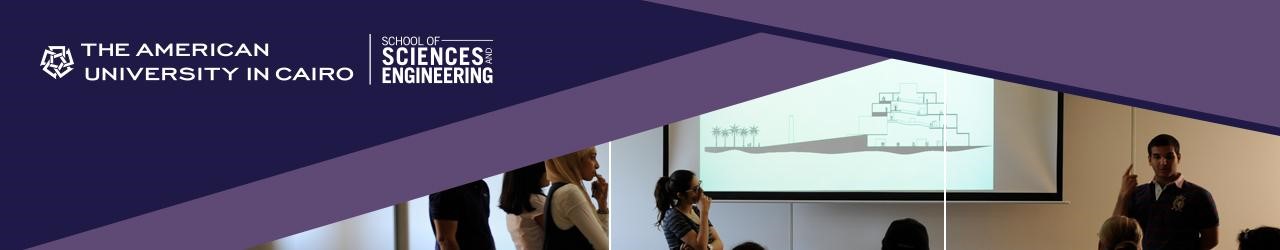 Department of Construction Engineering 	Graduate ProgramMSc Research ProposalStudent Name: 		Student ID: 		BSc Degree University: 		Department: 		Grade/GPA: 		MSc DegreeThesis Title: 		Thesis Advisor(s): 	Enrollment Semester/Year:	Please write a research proposal indicating:Problem StatementIntended objective(s)Research methodologyExpected significance of the research	Time schedule for the research indicating the expected semester/year of the defense.(Use as many additional pages as needed)Research Proposal:Student Name:		Student Signature:	________________     		Date:	Advisor name:  		Signature:		 ________________    		Date:	Program Director:	Signature:		 ________________     		Date:	Dept. Chair:  		Signature:		 ________________     		Date:	